  1. Företagsuppgifter 2. Anledning till avregistreringFöretaget är ej längre spårbarhetsaktör enligt HVMFS 2017:14, § 3 st 1-3 och § 4 st 12, orsaken är: Företaget hanterar inte fiskeri- och vattenbruksprodukter som omfattas av spårbarhetskraven  Företaget är livsmedelsföretagare (detaljist) som inte ska vara registrerad spårbarhetsaktör      (och är inte förstahandsmottagare) Företaget har försatts i konkurs AnnatOm Annat ange anledning: _________________________________________________________________________________________________________________________________________________________________________________________________________________________________________________________________________________ 3. Avregistrering ska gälla från och med datum: __________________________________________________  4. Underskrift (behörig företrädare)Information om hur dina personuppgifter behandlasPersonuppgiftsansvarig: HaV är personuppgiftsansvarigt för de personuppgifter som du lämnar i denna blankett.Dataskyddsombud: Har du frågor om hur HaV behandlar personuppgifter kontakta dataskyddsombudet på HaV, dataskyddsombud@havochvatten.se  Ändamål för behandling: De personuppgifter som du har lämnat ovan behövs för att HaV ska kunna registrera ditt företag och företagets användare i det centrala spårbarhetssystemet (SBS) hos HaV.  Försäljningar av fiskeri- och vattenbruksprodukter ska rapporteras i SBS. Anledningen är både ett allmänt behov av en förbättrad kontroll av fisket och konsumenternas behov av information om fångsten och dess ursprung.  SBS används för att spåra fiskeriprodukter som en del av kontrollen av saluföringen.Laglig grund: Den lagliga grunden för behandlingen av dina personuppgifter är att HaV behöver uppgifterna för att registrera ditt företag och användare i SBS. Det är genom SBS som HaV fullgör sin skyldighet att ha en heltäckande spårbarhet av fiskeriprodukter. Uppgifterna är nödvändiga för att HaV ska fullgöra en uppgift av allmänt intresse. Mottagare internt: Internt på HaV är det uppföljningsenheten, IT enheten och Dokumentations- och övervakningsenheten som behandlar dina personuppgifter. Mottagare externt: De uppgifter som du lämnar till myndigheten blir allmänna handlingar. Detta innebär att allmänhet och journalister kan ta del av uppgifterna såvida inte dessa omfattas av sekretess enligt offentlighets- och sekretesslagen.Överföring av personuppgifter utanför EU/EES: Sådan överföring sker inte.Lagringstid: Ansökningsblanketten diarieförs och arkiveras. Dina rättigheterTillgång till personuppgifter: Du har rätt att av HaV få bekräftelse på om personuppgifter som rör dig behandlas och i så fall få tillgång till personuppgifterna och viss information (artikel 15 i dataskyddsförordningen). Se om registerutdrag https://www.havochvatten.se/hav/uppdrag--kontakt/vart-uppdrag/om-webbplatsen/om-personuppgifter.html   Rättelse: Du har rätt att utan onödigt dröjsmål få felaktiga personuppgifter som rör dig rättade av HaV. Du har också rätt att komplettera personuppgifterna med sådana personuppgifter som saknas och som är relevanta med hänsyn till ändamålet med behandlingen. Radering: Du har rätt att i vissa fall få dina personuppgifter hos HaV raderade. Uppgifterna ska raderas i följande fall:- Om uppgifterna inte längre behövs för de ändamål som de samlades in för.- Om behandlingen grundar sig på ditt samtycke och du återkallar samtycket.- Om du motsätter dig personuppgiftsbehandling som sker inom HaV:s myndighetsutövning eller efter en intresseavvägning och det inte finns berättigade skäl för behandlingen som väger tyngre än ditt intresse.- Om personuppgifterna har behandlats olagligt.Begränsning av behandling: Du har i vissa fall rätt att kräva att behandlingen av dina personuppgifter begränsas. Med begränsning menas att uppgifterna markeras så att dessa i framtiden endast får behandlas för vissa avgränsade syften. Rätten till begränsning gäller bland annat om du ansett att uppgifterna är felaktiga och begärt rättelse. I sådana fall kan du begära att behandlingen av uppgifterna begränsas under tiden uppgifternas korrekthet utreds.Rätt att invända mot behandling: Du har i vissa fall rätt att invända mot HaV:s behandling av dina personuppgifter. Rätten att invända gäller när personuppgifter behandlas för att utföra en uppgift av allmänt intresse, som ett led i myndighetsutövning eller efter en intresseavvägning.Rätten att inge klagomål till en tillsynsmyndighet: Om du anser att HaV behandlar uppgifter om dig i strid med dataskyddsförordningen kan du lämna in ett klagomål till Integritetsskyddsmyndigheten.  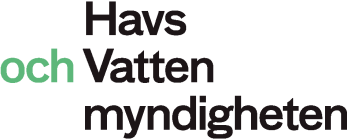 Box 11 930, 404 39 GöteborgTfn: 010-698 60 00  • Fax: 010-698 61 11havochvatten@havochvatten.se • www.havochvatten.seBox 11 930, 404 39 GöteborgTfn: 010-698 60 00  • Fax: 010-698 61 11havochvatten@havochvatten.se • www.havochvatten.seBox 11 930, 404 39 GöteborgTfn: 010-698 60 00  • Fax: 010-698 61 11havochvatten@havochvatten.se • www.havochvatten.seAvregistrering av företag i spårbarhetssystemet hos HaV DnrAvregistrering av företag i spårbarhetssystemet hos HaV DnrFyll i blanketten via din dator eller texta tydligt.Underteckna blanketten och skicka in den per post eller inskannad per e-post. Skriv följande på ämnesraden: Registrering som användare av spårbarhetssystemet. Frågor ställs till sbs@havochvatten.se Skickas till:Havs- och vattenmyndighetenBox 11 930404 39 Göteborghavochvatten@havochvatten.seSkickas till:Havs- och vattenmyndighetenBox 11 930404 39 Göteborghavochvatten@havochvatten.seNamn/företagNamn/företagFöretagets organisationsnummer/personnummerFöretagets organisationsnummer/personnummerFöretagets organisationsnummer/personnummerFöretagets organisationsnummer/personnummerAdressPostnummerPostnummerOrtOrtOrtKontaktperson (person som även fått åtkomst till e-tjänsten)TelefonTelefonTelefonTelefonTelefon mobil E-postDatumNamnteckningNamnförtydligande